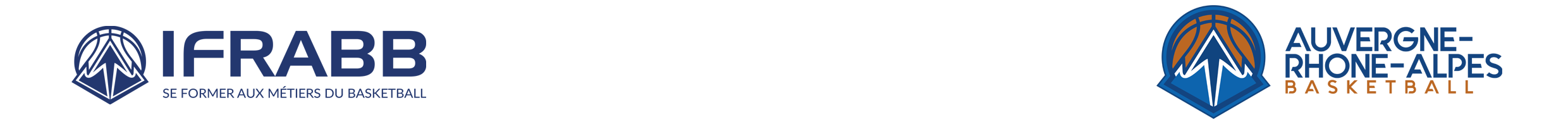 TAXE D’APPRENTISSAGE COLLECTE 2020FICHE DE LIAISONMerci de nous retourner cette fiche par mail à secretariat@aurabasketball.com ou par courrier à Ligue Auvergne Rhône Alpes de Basket Ball Atrium 3, 1/3 Rue Colonel Chambonnet 69500 BRONPour tout renseignement, vous pouvez la joindre au 09 77 42 36 20Cette fiche facilitera nos échanges ultérieurs et nous permettra de vous adresser un reçu à réception de votre versement.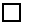 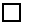 